
南京邮电大学高等教育自学考试2019年下半年计算机通信工程专业 (面向社会开考专业)毕业设计论文答辩、实践考核日程安排毕业设计论文答辩安排1、毕业设计申报时间： 2019年5月25日—6月10日2、报考办法、要求：毕业设计（论文）应在理论考试大部分课程合格后才能申报。毕业设计论文答辩一年安排一次，在预计当年能够考完全部理论课程的情况下，可提前申报。申报时须将以下资料发邮箱zxks@njupt.eud.cn：（1）《毕业设计任务书》(课题选择与专业相关的，邮件名称：姓名+ 社会自考生 毕业设计任务书。 下载网址：http://jjy.njupt.edu.cn/2319/list.htm（2）已通过课程的成绩截图（3）毕业设计论文审核、答辩费220元（发票答辩时领取，需邮寄请告知）。3、论文上交时间：2019年11月1日前，考生上交已完成的《毕业论文》，（一式三份，A4纸打印，参见格式）同时电子稿发邮箱（邮件名称：姓名+社会自考 毕业论文）。4、论文答辩日期：2019年11月7日星期四上午9:30—11:30答辩地点：南邮锁金村校区教学楼410室（先报到）5、毕业设计论文原则上有效期二年。申请学士学位论文成绩须达良好及以上。6、我校自考专接本学生毕业论文答辩成绩未符合学士学位授予条件且未申报毕业者，可申报同社会自考生参加论文答辩，报名方式:请于11月1日前并将本人信息邮件发自考办，并说明：学生性质：专接本学生，就读学校，年级、准考证号。同时按照相关规定交纳220元答辩费。二、实践环节考核安排1、考核报名条件：考生报考实践性学习环节（实验）的考核，考核所涉及课程考试应合格。因实验考核一年只安排一次，在预计即将考完全部理论课程的情况下，可提前申报。2、实验考核内容：实践课程：02396计算机通信接口技术、02331数据结构、02373计算机通信网、04735数据库系统原理、02326操作系统安全3、实验报名时间及方式：2019年11月1日前将报名表的回执发送邮箱zxks@njupt.edu.cn，收到会回复。4、实验考核费：60元 / 门 共5门课程（考试当天费用交学院财务处）5、考核内容：参见考核大纲。http://jjy.njupt.edu.cn/2319/list.htm6、实验考核时间： 11月7日星期四全天毕业设计论文成绩、实践考核成绩在考核结束后一周内上网公布。自考办邮编210003，电话025-85483446   邮箱：zxks@njupt.edu.cn  南京邮电大学自学考试办公室2019年5月19日南邮帐号如下：转帐请务必备注 “社会自考生论文答辩费+姓名”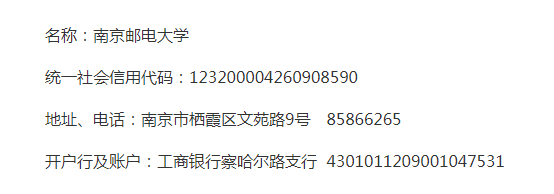 序号课程名称考试时间考试地点102396计算机通信接口技术9:00—10:00先到教学楼410室到报到204735数据库系统原理08413数据库原理与应用10:00—11:00先到教学楼410室到报到302331数据结构11:00—12:00先到教学楼410室到报到402326操作系统08166 操作系统及其安全13:00—14:00先到教学楼410室到报到502373计算机通信网14:00—15:00先到教学楼410室到报到